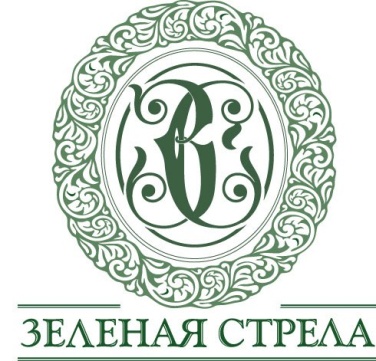 МЕЖДУНАРОДНЫЙ ЦЕНТР ЛАНДШАФТНОГО ИСКУССТВА«ЗЕЛЁНАЯ СТРЕЛА» приглашаем специалистов в деловую поездкуПИТОМНИКИ РАСТЕНИЙ ВЕНГРИИс Мадьярплант и Нелли Пейчевой 09 - 15 октября .09 октября (среда)Из Москвы:10.20. Вылет из Москвы 12.00. Прилёт в Будапешт.Трансфер в отель.  Размещение в отеле Hungaria City Center 4*.13.30. Обед  в ресторане (оплата на месте самостоятельно)Ресторан-трактир "Paprika" с венгерской национальной кухней. 14.30. Ознакомительная обзорная экскурсия по Будапешту с сопровождением профессионального гида.18.30. Прогулка  по паркам острова Маргит от большого светомузыкального фонтана до отеля. Прогулка по японскому саду с озерцом и музыкальной башней (около отеля "Данубиус").Ужин (самостоятельно)Ночь в отеле Hungaria City Center 4* в Будапеште.Один из лучших вариантов, выбранных нами в городе Будапешт.Отель Hungaria City Center расположен в центре города, в  от железнодорожного вокзала Келети. К услугам гостей бесплатный Wi-Fi на всей территории.Каждый номер оформлен в элегантном стиле и оснащен кондиционером и телевизором со спутниковыми каналами. В ресторанах подают изысканные блюда венгерской и интернациональной кухни.10 октября ( четверг)Завтрак в отеле.08.30. Выезд из отеля.Посещение питомника “Алшотекереш”.www.altekfa.huПитомник находится недалеко от озера Балатон, в  от Будапешта и является одним из самых значительных в сегменте декоративных растений. Выращивают и реализуют оптом и в розницу около 1000 разновидностей растений. Большой выбор лиственных деревьев, в том числе сформированных. Есть в наличии крупномеры с высотой до 5-, которые можно пересаживать в любое время года. В продаже имеются деревья для солитерной посадки, декоративно лиственные и декоративно цветущие кустарники, вечнозелёные, почвопокровные, большой выбор лиан, многолетников, растений для оформления живой изгороди. Также питомник “Алшотекереш” традиционно занимается розами и плодовыми деревьями.13.00. Обед  в ресторане (оплата на месте самостоятельно).Ресторан-трактир с венгерской национальной  кухней "Oreg Halasz Etterem"Посещение питомника  «Перинкерт». http://www.perintkert.hu/magyar.htmlПитомник «Перинкерт» основан в 1997 году.  Основная специализация - производство привитых вечнозелёных растений в грунте и контейнерах. Питомник владеет   земли возле города Сомбатхей. Один гектар занимает контейнерное производство. Растения производятся преимущественно из собственного материала. Этот питомник известен на центрально-европейском рынке своими качественными растениями.19-19.30  Прибытие в отель Greenfield Bük 4*Ужин (самостоятельно).Ночь в отеле Greenfield Bük 4*4-звездочный курортный гольф- и спа-отель Greenfield находится в городе Бюкфюрдо. К вашим услугам 6 бассейнов, 8 саун, ресторан Seasons, бесплатный доступ в Интернет и профессиональное гольф-поле на 18 лунок/72 пар.В ресторане Seasons подают блюда изысканной кухни. С террасы ресторана открывается вид на поле для гольфа. В курортном гольф- и спа-отеле Greenfield проводят аюрведические и тайские массажные процедуры. Кроме того, в вашем распоряжении ультрасовременный фитнес-центр11 октября ( пятница)Завтрак в отеле.09.00.  Выезд из отеля.Посещение питомника “Пренор”. http://www.prenor.huПитомник "Пренор" основан в 1949 году в городе Сомбатхей в западной части Венгрии и является одним из самых больших питомников Венгерской Республики.В настоящее время площадь питомника составляет . В питомнике представлены декоративные растения для открытого грунта, которые они поставляют в разные климатические зоны России.Среди многообразия декоративных растений, хвойных культур - 60%, кустарников - 25%, деревьев - 15%. Растения поставляются с закрытой корневой системой и в контейнерах. Помимо выращивания и продажи растений, компания реализует материалы для ландшафтных работ и располагает собственным паркоустроительным бюро.13.00. Обед  в ресторане (оплата на месте самостоятельно).Ресторан с венгерской национальной кухней "Pásztor Csárda".Посещение питомника  «Гуризатти». http:/www.gurisatti.hu20.00. Прибытие в отель  Batthyány Kastély Szálló ZalacsányУжин (самостоятельно)Ночь в отеле Batthyány Kastély Szálló Zalacsány.Отель Batthyány Kastélyszálló расположен в здании исторического замка, к западу от города Хевиз и озера Балатон. К услугам гостей спа-салон, большой сад с бассейном, теннисный корт на территории и элегантный ресторан.Гостям предлагаются номера и апартаменты с мебелью из массива дерева, паркетным полом и собственной ванной комнатой. В апартаментах также обустроена полностью оборудованная кухня. В местах общего пользования предоставляется бесплатный Wi-Fi.В спа-салоне в распоряжении гостей крытый термальный бассейн, сауна, гидромассажная ванна, солярий, а также представлен выбор массажных процедур. Гости могут поиграть в бильярд, настольный теннис или дартс, а дети — весело провести время на игровой площадке на территории. На близлежащем 18-луночном гольф-поле гостям отеля Kastélyszálló предоставляется скидка.В элегантном ресторане с высоким потолком и большими окнами с видом на парк подают блюда венгерской кухни.12 октября (суббота)Завтрак в отеле.09.00. Выезд из отеля.Посещение питомника «Биро Дискерт». www.birodiszkert.huПитомник «Биро Дискерт» начал свою работу в 1988 году, выращивает, главным образом, вечнозелёные растения в контейнере и грунте, а также посадочный материал лиственных растений. Сегодня питомник владеет более чем  40 гектарами в районе города Залаэгерсег.  На 30 гектарах производятся растения в грунте, а оставшиеся  занимает производство контейнерных растений и посадочного материала. 12.00. Отправление в Keszthely. 13.00. Обед  в ресторане (оплата на месте самостоятельно).Ресторан с венгерской национальной  кухней  и музей вина "Bacchus".14.30.  Посещение барочного дворца Фештетич и прилегающих к нему парка и садов.Дворец Фештетич находится в центре венгерского города Кестхей, расположенного на берегу живописного озера Балатон, неподалеку от Хевиза. Это грандиозное и красивейшее архитектурное творение XVIII века создано по образу и подобию роскошных французских особняков. Род Фештетичей на протяжении нескольких столетий был владельцем этого замка. В наше время на территории замка действует музей, в котором находится большая экспозиция венгерского оружия. Некоторым экспонатам насчитывается более 1000 лет. Жемчужиной местного музея является библиотека. В ней сохранилось более 100 тысяч книг, в числе которых первые печатные книги.Регулярная часть дворцового парка с большим фонтаном плавно переходит в пейзажный английский парк. Там есть оранжереи, недавно был заложен сад в стиле мексиканских прерий и декоративный водоем, которые мы также посетим.Возвращение в отель Batthyány Kastély Szálló Zalacsány.Ужин (самостоятельно).Ночь в отеле Batthyány Kastély Szálló Zalacsány.13 октября (воскресенье)Завтрак в отеле.Свободное время, по желанию, можно посетить термальное озеро Hévíz.(  от отеля)12.30. Отправление в Тихань. 13.00. Обед в ресторане (оплата на месте самостоятельно).Ресторан "Rózsakő Borpince és Étterem" с венгерской национальной национальной  кухней и собственным винным погребом.14.30. Продолжение маршрута по Национальному парку Прибалатонской возвышености.16.30. Прибытие в Тихань, экскурсия. В центре озера находится полуостров Тихань (Tihany), одно из самых живописных мест северного побережья Балатона, с 1952 года - первый заповедник Венгрии. Площадь полуострова - . Долгое время полуостров, по существу, был островом и соединялся с «большой землей» подъемным мостом. Здесь встречаются эндемичные виды растений и животных. От церкви бенедиктинского аббатства, основанного в 1055 году, на сегодняшний день остался лишь нижний храм, хранящий усыпальницу одного из первых венгерских королей Андрея (Эндре) I и его супруги, дочери русского князя Ярослава Мудрого. Мы посетим это место, которое до сих пор хранит дух истории. Здесь открывается прекрасный вид на озеро Балатон.18.00. Отправление в Будапешт.19.30. Прибытие в отель.Ужин (самостоятельно).Ночь в отеле Hungaria City Center 4* в Будапеште.14 октября (понедельник)Завтрак в отеле.08.30.  Выезд из отеляПосещение питомника “Maroti” http://www.marotidiszfaiskola.huПитомник «Мароти» - это семейный питомник, который работает уже на протяжении нескольких поколений.  Питомнику принадлежит 25 гектаров земли вблизи Будапешта, где выращиваются зимостойкие вечнозелёные и лиственные деревья и кустарники.  5 гектаров отведено на контейнерные растения и 20 гектаров на растения в грунте.  Растения производятся преимущественно из собственного материала. В процессе производства используются удобрения, которые постепенно обеспечивают растения питательными веществами, чтобы их эффект сохранялся надолго и растения были действительно качественными. Питомник также специализируется на формированных вечнозелёных растениях.11.30. Отправление в Гёдёллё.Посещение барочного дворца Сисси - летней резиденции венгерских королей. Барочный дворец графа Грашшалковича в Гёдёллё был спроектирован архитектором Андрашем Маерхоффером и построен в первой половине XVIII века в центре большого леса в 25-ти километрах от тогдашней столицы Венгрии — Буды. Во все времена это было излюбленным местом охоты венгерской знати. Дворец вскоре стал загородней летней резиденцией венгерских королей, своеобразным венгерским Версалем. По оси дворца был разбит французский регулярный парк, а возле дворца ещё два огромных английских парка, постепенно переходящих в лесопарки — подлинные шедевры мирового садово-паркового искусства. Во второй половине XIX века дворец стал любимым дворцом самой любимой венгерской королевы Сисси, жены Франца-Иосифа — последнего императора Австро-Венгерской монархии. Ныне во дворце действует великолепный музей с экспозициями, посвящёнными наиболее знаменитым её жителям - Марии-Терезии, Сисси, а также последнему хозяину дворца, правителю Венгрии во времена Второй мировой войны - адмиралу Миклошу Хорти.13.00. Отправление в Будапешт.14.00. Обед в ресторане "Kherion étterem" (оплата на месте самостоятельно).Посещение  парка “Kopaszi gat” с сопровождением профессионального гида. Это ультрасовременный парк для отдыха горожан с небольшим пляжем. Посещение Дворца искусств MUPA.В этой цитадели культуры Венгрии и Европы соединились самые современные театральные, акустические и музейные технологии с разнообразными направлениями искусства. Дворец сочетает в себе высокий уровень культуры и прекрасную функциональность архитектуры. Именно за это в 2006 г. он получил первую премию на конкурсе «ФИАБЦИ», который считается Оскаром в архитектуре. Прогулка по парку Национального театра. Здание театра было построено в 2002 г. по проекту Марии Шикоз (Mária Siklós). Вокруг Театра раскинулся прекрасный сад, с аллейками с перголами, прудами и памятниками. Тут же над берегом Дуная находится новый «зиггурат» - спиральная постройка, напоминающая священную месопотамскую башню. Внутри нее находятся выставочные залы. Возле «заггурата» находится лабиринт из живой изгороди - любимое место игры самых молодых будапештцев.18.30. Романтическая прогулка по Дунаю на кораблике "Легенда".20.00. Ужин в “средневековом” рыцарском ресторане "Сэр Ланселот" ( по желанию, оплата на месте).Ночь в отеле Hungaria City Center 4* в Будапеште.15 октября (вторник)Завтрак в отеле.Трансфер в аэропорт В Москву:12.50. Вылет из Будапешта.16.25. Прибытие в МосквуСтоимость участия: 1090 у.е. , для членов АППМ 990 у.е. (1 у.е. = 1 евро)В стоимость входит:Проживание в отелях  при двухместном размещении, с завтраками.Все трансферы по программе.Экскурсионная программа и посещение питомников с переводчиком.Входные билеты в сады и парки.Дополнительно оплачивается:Авиаперелет Виза.Страховка.Доплата за одноместное размещение. Запись в поездку предварительная по телефонам 8-812-612-86-82, 8-921-302-27-63,по e-mail: green-arrow@list.ru. www.zstrela.ru 